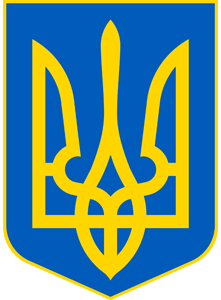 УКРАЇНАПОГРЕБИЩЕНСЬКА МІСЬКА РАДАВІННИЦЬКОГО РАЙОНУ ВІННИЦЬКОЇ ОБЛАСТІВІДДІЛ ОСВІТИН А К А Звід  02.11.2021 р.                             м. Погребище                                № 124Відповідно до статті 6 Закону України «Про місцеві державні адміністрації», Указу Президента України від 09 листопада 2007 року № 1078 «Про міжнародний мовний конкурс з української мови імені Петра Яцика»,  Положення про Міжнародний конкурс з української мови імені Петра Яцика, затвердженого наказом Міністерства освіти і науки України від 13.03.2008 р. №168, Положення про Всеукраїнські учнівські олімпіади, турніри, конкурси з навчальних предметів,  конкурси-захисти науково-дослідницьких робіт, олімпіади зі спеціальних дисциплін та конкурси фахової майстерності, затвердженого наказом Міністерства освіти і науки, молоді та спорту України від 22.09.2011 р. №1099, зареєстрованого в Міністерстві юстиції України від 17 листопада 2011 року № 1318/20056, листа Міністерства освіти і науки України від 11.10.2021 року №1/9-535 «Про проведення ХХІІ Міжнародного конкурсу з української мови імені Петра Яцика», Правил проведення І, ІІ, ІІІ етапів Всеукраїнських учнівських олімпіад з навчальних предметів, І, ІІ етапів олімпіад зі спеціальних дисциплін, конкурсів фахової майстерності, затверджених наказом управління освіти і науки Вінницької облдержадміністрації від 05 січня 2012 року №5 (зі змінами), наказу Департаменту гуманітарної політики Вінницької облдержадміністрації від 29.10.2021 р. № 806 «Про проведення І етапу  ХХІІ Міжнародного конкурсу з української мови імені Петра Яцика в 2021-2022 навчальному році», з метою утвердження державного статусу української мови, піднесення її престижу серед учнівської молоді, виховання поваги до культури і традицій українського народу,Н А К А З У Ю:Затвердити склад організаційного комітету  ХХІІ Міжнародного конкурсу з української мови імені Петра Яцика (далі – Конкурс), що додається. Керівникам закладів загальної середньої освіти: Провести з 09 до 20 листопада 2021 року І (шкільний) етап Конкурсу у 2021-2022 навчальному році відповідно до чинного законодавства України в частині запобігання поширенню на території України гострої респіраторної хвороби СОVID-19, спричиненої коронавірусом SARS-CoV-2. Затвердити наказом керівника закладу загальної середньої освіти склад предметно-методичної комісії (шкільні методичні об’єднання), яка готує завдання І етапу Конкурсу. Затвердити наказом керівника закладу загальної середньої освіти персональний склад оргкомітету та журі шкільного туру. Провести реєстрацію учасників І етапу Конкурсу на сайті my.Olimp. Надати до 23.11.2021 р. оргкомітету відділу освіти міської ради звіти про проведення І етапу Конкурсу та заявки на участь команд у наступному етапі. Висвітлити результати проведення І етапу Конкурсу на сайтах закладів загальної середньої освіти та надати відділу освіти міської ради матеріали (статті, фото) про проведення Конкурсу (для ЗЗСО, у яких відсутні сайти).Комунальній установі «Центр професійного розвитку педагогічних працівників» Погребищенської міської  ради Вінницької області (Сидорук Т.П.): Забезпечити координацію проведення І етапу Конкурсу та надавати методично-консультативну допомогу вчителям-предметникам, які входять до складу оргкомітету та журі шкільного туру.Надати до 20.11.2021 р. оргкомітету відділу освіти міської ради пропозиції щодо складу журі ІІ етапу Конкурсу.Даний наказ розмістити на сайті відділу освіти Погребищенської міської ради.Контроль за виконанням даного наказу залишаю за собою.Начальник відділу освіти                                                А.В. ТИМОЩУКПогребищенської міської радиЗ наказом ознайомлена:                                                        Т.П. СИДОРУКЗАТВЕРДЖЕНОНаказ  начальника відділу освіти Погребищенської міської радивід 02.11.2021 р. № 124    ОРГАНІЗАЦІЙНИЙ КОМІТЕТХХІІ Міжнародного конкурсу з української мови імені Петра Яцика(2021-2022 навчальний рік)Про проведення І етапу  ХХІІ Міжнародного конкурсу з української мови імені Петра Яцика в 2021-2022 навчальному роціСУСЬКА Світлана Валентинівна провідний спеціаліст відділу освіти Погребищенської міської ради, голова оргкомітетуСИДОРУК Тетяна Петрівнадиректор КУ «Центр професійного розвитку педагогічних працівників» Погребищенської міської ради Вінницької області, заступник голови оргкомітетуПИЛИПЧУК Людмила Миколаївна-	психолог КУ «Центр професійного розвитку педагогічних працівників» Погребищенської міської ради Вінницької області , член оргкомітетуЛІНЕВИЧ Тамара Миколаївна консультант КУ  «Центр професійного розвитку педагогічних працівників» Погребищенської міської ради Вінницької області, член оргкомітету